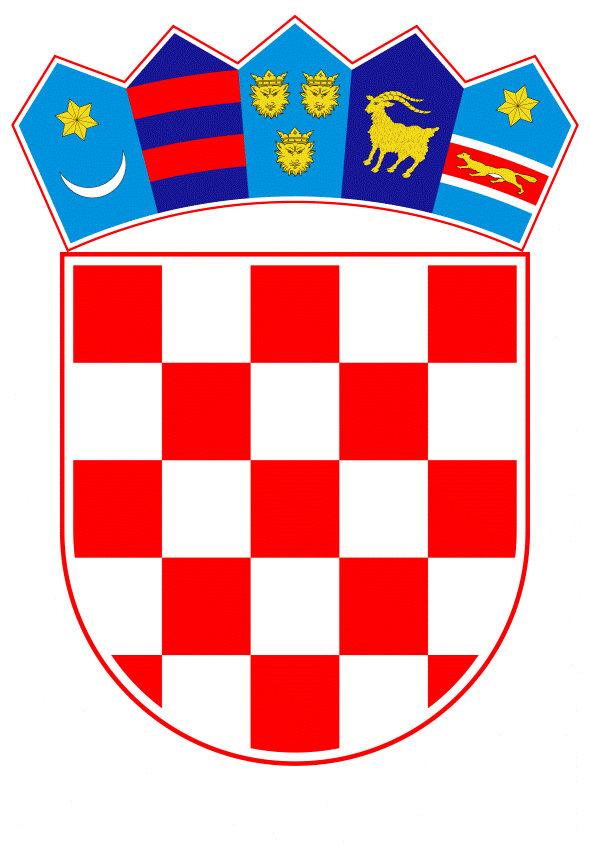 VLADA REPUBLIKE HRVATSKEZagreb, 27. travnja 2022.______________________________________________________________________________________________________________________________________________________________________________________________________________________________Banski dvori | Trg Sv. Marka 2  | 10000 Zagreb | tel. 01 4569 222 | vlada.gov.hrPRIJEDLOGNa temelju članka 31. stavka 3. Zakona o Vladi Republike Hrvatske („Narodne novine“, br. 150/11., 119/14., 93/16. i 116/18.), a u vezi s člankom 16. stavkom 3. Zakona o osnivanju Agencije za ugljikovodike („Narodne novine“, br. 14/14., 73/17. i 84/21.), Vlada Republike Hrvatske je na sjednici održanoj ___________________ 2022. donijelaZ A K LJ U Č A KPrihvaća se Izvješće o radu Agencije za ugljikovodike za 2021. godinu, u tekstu koji je Vladi Republike Hrvatske dostavilo Ministarstvo gospodarstva i održivog razvoja aktom, klase: 392-01/22-01/02, urbroja: 517-07-3-2-22-7, od 12. travnja 2022. Klasa:Urbroj:Zagreb,PREDSJEDNIKmr. sc. Andrej PlenkovićOBRAZLOŽENJEAgencija za ugljikovodike (u daljnjem tekstu: Agencija) osnovana je Zakonom o osnivanju Agencije za ugljikovodike („Narodne novine“, br. 14/14., 73/17. i 84/21.) radi pružanja sustavne operativne podrške nadležnim tijelima u poslovima vezanim za istraživanje i eksploataciju ugljikovodika, geotermalnih voda za energetske svrhe, kao i trajno zbrinjavanje plinova u geološkim strukturama te u poslovima osiguranja obveznih zaliha nafte i naftnih derivata.Agencija je korisnik državnog proračuna RKP 49649, razdjel 077 Ministarstvo gospodarstva i održivog razvoja, glava 07745 Agencija za ugljikovodike. Financijski plan za 2021. iznosio je 566.790.341 HRK po svim izvorima financiranja (izvršenje 99,41 %). Agencija je u 2021. ostvarila višak prihoda nad rashodima u iznosu od 1.430.303 HRK.U 2021. Agencija je izvršavala obveze iz svoje nadležnosti vezane uz praćenje rada i obveza investitora na temelju izdanih dozvola i ugovora o istraživanju i podjeli eksploatacije ugljikovodika. Agencija je također kroz 2021. u suradnji s ministarstvima nadležnima za energetiku i financije pratila obveze investitora u svezi zaduživanja investitora za površinsku naknadu odobrenog istražnog prostora te je pratila pravodobno plaćanje ovih naknada. Ujedno, prati i kontrolira pridobivene količine ugljikovodika te ih vrednuje za potrebe plaćanja naknade za pridobivene količine ugljikovodika.Agencija je u proteklom razdoblju sudjelovala i u provođenju nadmetanja za odabir najpovoljnijeg ponuditelja za dodjelu dozvola za istraživanje geotermalne vode u energetske svrhe (3 istražna prostora) te i dalje sustavno analizira geotermalni potencijal u svrhu otvaranja novih nadmetanja za istraživanje geotermalne vode. U 2021. Agencija je kontinuirano provodila analize i evaluacije geotermalnog potencijala Republike Hrvatske te je pritom izdvojila i 70 prostora s geotermalnim potencijalom. Agencija redovito ažurira bazu podataka dostupnu putem tzv. Sobe s podacima (eng. Data Room) u koju zainteresirani naftno-rudarski subjekti mogu pristupiti prilikom procjene geološkog potencijala. Dodatno, svi podaci podignuti su na serversku platformu u obliku virtualne sobe s podacima kako bi se omogućio što učinkovitiji uvid i evaluacija ugljikovodičnog i geotermalnog potencijala, a na koju se korisnici mogu spojiti nakon odobrenog zahtjeva.Agencija u sklopu svoje djelatnosti vodi brigu o obveznim zalihama nafte i naftnih derivata. Agencija je za potrebe formiranja obveznih zaliha na dan 31.12.2021. osigurala 416.696 t sirove nafte i 220.236 t naftnih derivata. Agencija je kontinuirano provodila nadzor nad količinom i kvalitetom obveznih zaliha nafte i naftnih derivata prilikom prihvata odnosno predaje naftnih derivata, kao i za vrijeme skladištenja.Slijedom navedenog, dostavlja se Vladi Republike Hrvatske Izvješće o radu Agencije za ugljikovodike za 2021.Procjena fiskalnog učinka – Ovaj Zaključak nema utjecaja na Državni proračun Republike Hrvatske. Predlagatelj:Ministarstvo gospodarstva i održivog razvojaPredmet:Izvješće o radu Agencije za ugljikovodike za 2021. godinu